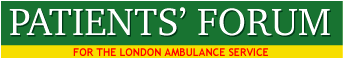 CO-PRODUCTION CHARTER FOR URGENT AND EMERGENCY CARE  AMBULANCE SERVICES IN LONDONTHE LONDON AMBULANCE SERVICE AND THE PATIENTS’ FORUM AGREES THAT:    Patients will have a stronger voice in the LAS than ever before The patient is at the centre of everything that the LAS doesThe LAS will listen to staff and patients to determine prioritiesPatients & carers will be involved in all LAS improvement workIntegral to all LAS programmes must be the aim of robust patient and staff involvementThe LAS will listen to patients, their families and carers, and respond to their feedbackThe goal of the LAS is to have patient involvement in all service redesign programmes and a patient involvement framework developed to apply this goal consistentlyLAS will widen and increase public involvement in the development of Pioneer services and monitoring of  successA co-designed an co-developed patient and staff engagement model will be used to drive quality improvement across the maternity care modelServices are organised so that they meet people’s needs              (Statements from the 2018 LAS Quality Account)_________________________________________________________THE LONDON AMBULANCE SERVICE (LAS) AND PATIENTS’ FORUM FOR THE LAS (PFLAS) AGREE THAT THE CO-PRODUCTION CHARTER:    Provides an effective means of designing, shaping and delivering           services in a partnership between the LAS and people who have          used service or may use them in the future.    Enables delivery of our shared objectives for the creation of better          services and outcomes for patients.     Sets out the potential outcomes that people can expect from the          co-production of urgent and emergency care services and other          care services provided by the London Ambulance Service.    Sets out the responsibilities of people taking part in the co-         production of services.     Establishes principles which are intended to achieve a vision of          service users as equal partners in the production of effective          urgent and emergency care.     Signals the direction of travel for integrated service development          between the LAS, patients and the public.     Is a living document and will be subject to annual review and           improvements, where these will enhance patient and public          involvement in LAS service development and/or improve the          outcomes of patient care    Does not replace or substitute for any other democratic processes,          NHS Constitution, Acts of Parliament or statutory instruments,          including the statutory duty to consult on all significant service          change. C)    PATIENTS AND THE PUBLIC WILL BE ENCOURAGED TO    Participate at the earliest stages in the design or redesign of LAS          services, where such changes my affect their care, treatment or          interaction with front-line staff.      Operate and function as equally valued voices, assets and          partners.     D)   EFFECTIVE COLLABORATION IS ESSENTIAL FOR             EFFECTIVE CO-PRODUCTION      LAS and the PFLAS agree to work collaboratively in the best          interests of service users and the enhancement of their care.    The LAS and PFLAS agree to ensure that proposals for service          changes and improvements, will be the subject of joint work from          initiation of the process to completion, including feeding back to          service users on the results and outcomes of co-production. E)     BALANCE OF POWER - THE LAS AGREES TO:    Acknowledge the differences in power and resources between          those participating in co-production of services, and agrees that          the power differential will not be used to hinder the design of          enhanced care for users of urgent and emergency services.       Provide access to all the relevant information and documentation          relevant to achieving the shared goals of co-production in service          design     Value equally all those who participate in the joint process of co-         ProductionF)    SUPPORT FOR PARTICIPANTS OF CO-PRODUCTION               The LAS agrees to support participants by providing:    Any necessary training required to enhance the process of co-         production by the acquisition of new skills.    Equal opportunities for those who wish to participate and for those          participating.    Accessibility of venues and locations.    Sensitivity to the time when meetings take place, in order to avoid            rush hours and excess expenditure.     Translation into different languages; British Sign Language (BSL)         interpreters; Accessible Information Standards) and other formats          (including Easy Read).      Feedback on all aspects of co-production projects.G)    THE PEOPLE    The LAS and the PFLAS will encourage the participation of London         based service users, patients, carers, experts by experience,         residents, citizens, workers, children and young people in co-        production projects.   Healthwatch in every London Borough shall be invited to         participate in all co-production projects.   Health related voluntary sector bodies will be invited to participate         in relevant co-production projects, e.g. the Sickle Cell Society, Age         UK, Diabetes UK, the Stroke Association.   Those engaged in co-production will be asked to share the         responsibility to encourage partnership and collaboration based on         mutual trust and respect.    We shall encourage co-production participants to:Listen to each other and answer questions respectfully.Share information with wider communities, groups and stakeholders and feedback their concerns.Commit to ongoing involvement to keep momentum going.Commit to working together towards shared goals.Share outcomes of co-production in their newsletters, social media and reports.H)    PARTNERSHIP BODIES, TRAINING AND RESOURCES   Co-production should be championed by all relevant partnership          bodies including: LAS commissioners, the Clinical Quality Review          Group (CQRG), strategic, commissioning and policy groups and          boards.Training and capacity building shall be provided for staff engaged in co-production, where possible jointly with the members of the PFLAS, Healthwatch, service users and the voluntary sector. Dedicated resources and funding for co-production shall be provided by the LAS and their commissioners.END